П О С Т А Н О В Л Е Н И Еот  25.07.2016   № 633        г. МайкопО внесении изменений в муниципальную программу «Формирование благоприятной инвестиционной среды муниципального образования «Город Майкоп» на 2016-2018 годы» В соответствии со ст. 179 Бюджетного кодекса Российской Федерации, п о с т а н о в л я ю:1. Внести в муниципальную программу «Формирование благоприятной инвестиционной среды муниципального образования «Город Майкоп» на 2016-2018 годы», утвержденную постановлением Администрации муниципального образования «Город Майкоп» от 06.11.2015 №773  «Об утверждении муниципальной программы «Формирование благоприятной инвестиционной среды муниципального образования «Город Майкоп» на 2016-2018 годы» следующие изменения:В паспорте муниципальной программы раздел «Объемы бюджетных ассигнований программы» изложить в следующей редакции:Абзац 1 Раздела 6 «Обоснование ресурсного обеспечения Программы» изложить в следующей редакции:«Общая потребность в денежных средствах на реализацию программных мероприятий составляет 2222,6 в том числе: в 2016 году –588,6 тыс. руб., в 2017 году – 854,0 тыс. рублей, в 2018 – 780,0 тыс. рублей. Источником финансирования Программы является бюджет муниципального образования «Город Майкоп» на соответствующие годы.».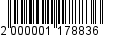 Таблицу 3 «План реализации основных мероприятий
муниципальной программы за счет всех источников финансирования» изложить в новой редакции согласно приложению.2. Опубликовать настоящее постановление в газете «Майкопские новости» и разместить на сайте Администрации муниципального образования «Город Майкоп».3. Настоящее постановление вступает в силу со дня его официального опубликования.Глава муниципального образования «Город Майкоп» 								    А.В. НаролинПриложение кпостановлению Администрации муниципального образования «Город Майкоп»от__________2016 г. №_____«Таблица №3План реализации основных мероприятий
муниципальной программы за счет всех источников финансированиятыс.руб».__________________Администрациямуниципальногообразования «Город Майкоп»Республики Адыгея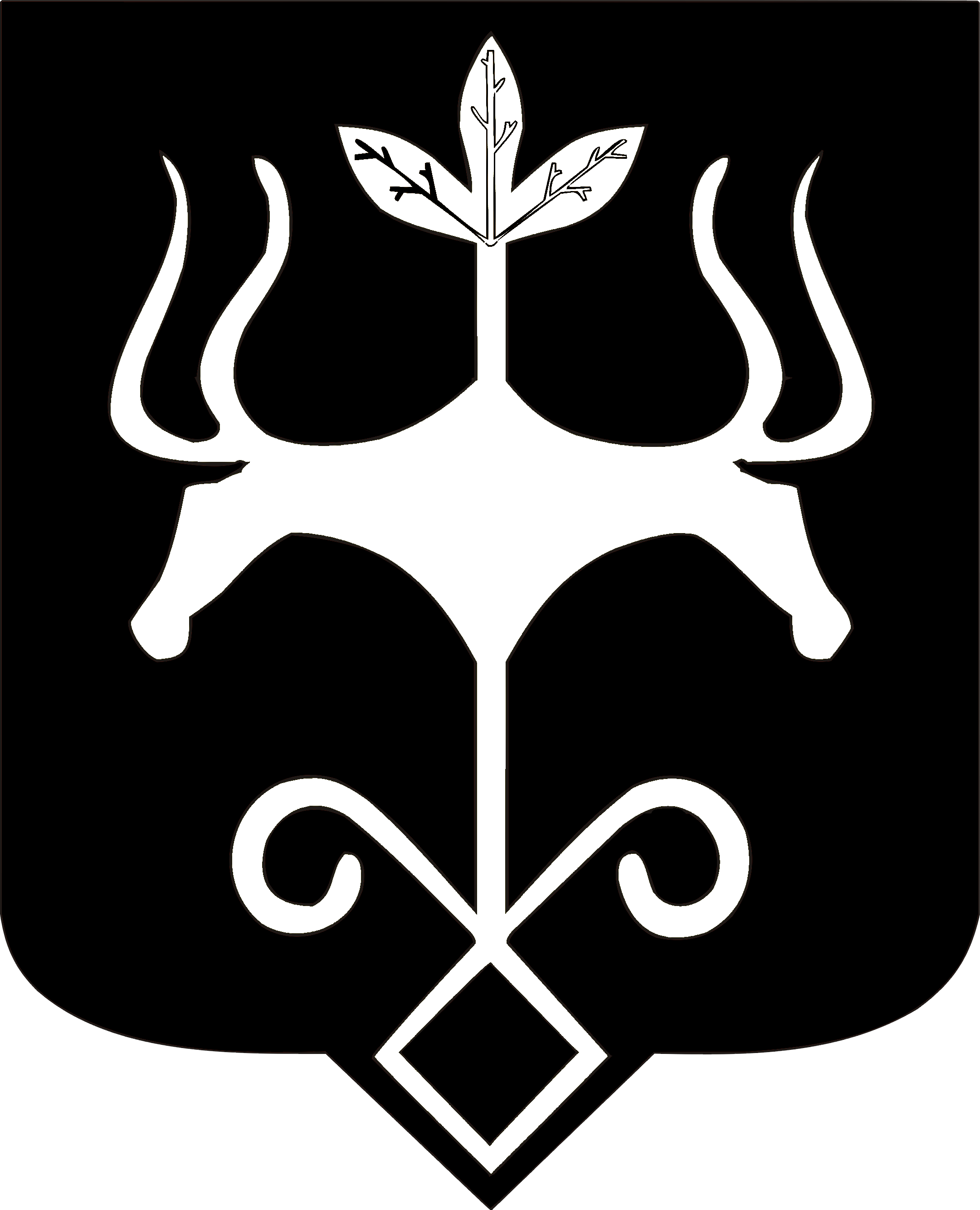 АдыгэРеспубликэммуниципальнэобразованиеу
«КъалэуМыекъуапэ» и АдминистрациеОбъемы бюджетных ассигнований программыВсего – 2222,6 тыс. руб. из бюджета муниципального образования «Город Майкоп», в том числе:2016 г. – 588,6 тыс. руб.2017 г. – 854,0 тыс. руб.2018 г. – 780,0 тыс. руб.№п/пНаименование муниципальной программы, подпрограммы,основного мероприятия, направленияОтветственный исполнитель, соисполнитель(участник)Всего за 2016 – 2018 гг.Всего за 2016 – 2018 гг.Всего за 2016 – 2018 гг.Всего за 2016 – 2018 гг.Всего за 2016 – 2018 гг.201620162016201620162017201720172017201720182018201820182018№п/пНаименование муниципальной программы, подпрограммы,основного мероприятия, направленияОтветственный исполнитель, соисполнитель(участник)ВСЕГОФБРБМБВИИТОГОФБРБМБВИИТОГОФБРБМБВИИТОГОФБРБМБВИ«Формирование благоприятной инвестиционной среды муниципального образования «Город Майкоп» на 2016-2018 годы»«Формирование благоприятной инвестиционной среды муниципального образования «Город Майкоп» на 2016-2018 годы»«Формирование благоприятной инвестиционной среды муниципального образования «Город Майкоп» на 2016-2018 годы»2222,62222,6588,6588,6854,0854,0780,0780,01.Основное мероприятие «Создание благоприятных условий для привлечения инвестиций в экономику муниципального образования «Город Майкоп»»Отдел инвестиций и проектного сопровождения1.1Участие в международных и внутрироссийских экономических мероприятиях, поддержание связей с городами побратимами.Отдел инвестиций и проектного сопровождения1138,01138,0138,0138,0600,0600,0400,0400,01.2Представительские расходы при внутренних и зарубежных поездках и встрече делегаций, в т.ч. иностранных.Отдел инвестиций и проектного сопровождения420,0420,0235,0235,090,090,095,095,01.3Разработка и изготовление презентационного материала.Отдел инвестиций и проектного сопровождения260,0260,090,090,085,085,085,085,01.4Организация повышения квалификации руководителей и специалистов администрации муниципального образования «Город Майкоп»Отдел инвестиций и проектного сопровождения404,6404,6125,6125,679,079,0200,0200,01.5Разработка концепции создания и развития Майкопского агроиндустриального парка (МАИП) и Майкопского индустриального парка (МИП), включая бизнес-план.Отдел инвестиций и проектного сопровождения